A National Evaluation of Emergency Cardiac Surgery After Percutaneous Coronary Intervention and Post-Surgical Patient OutcomesRunning title: Emergency Cardiac Surgery After PCIChun Shing Kwok MBBS MSc BSc,1,2 Alex Sirker MB BChir PhD,3 Jim Nolan MD,2 Azfar Zaman MD,4 Peter Ludman MD,5 Mark de Belder MD,6 Tim Kinnaird MD,7 Mamas A Mamas DPhil BM BCh1,21. Keele Cardiovascular Research Group, Keele University, Stoke-on-Trent, UK.2. Department of Cardiology, Royal Stoke University Hospital, Stoke-on-Trent, UK.3. Department of Cardiology, University College Hospital, London, UK.4. Department of Cardiology, Freeman Hospital, Newcastle, UK.5. Department of Cardiology, Queen Elizabeth Hospital Birmingham, Birmingham, UK.6. Department of Cardiology, The James Cook University Hospital, Middlesbrough, UK.7. Department of Cardiology, University Hospital of Wales, Cardiff, UK.Corresponding authorProfessor Mamas A MamasKeele Cardiovascular Research Group, Keele University, Stoke-on-Trent, UKEmail: mamasmamas1@yahoo.co.uk, Twitter handle: @mmamas1973Tel: +44 (0)1782 671654Acknowledgement: We are grateful to the British Cardiovascular Intervention Society and the National Institute for Cardiovascular Outcomes Research for providing the data used in the analysis. List of Supports/Grants Information: The study was supported by a grant from the Research and Development Department at the Royal Stoke Hospital. The first author’s PhD tuition is supported by Biosensors International. Conflicts of interest disclosures: None.AbstractThere is limited national data regarding emergency cardiac surgery for complications sustained after percutaneous coronary intervention. This study aimed to examine emergency cardiac surgery after PCI in England and Wales and post-surgical patient outcomes. We analyzed patients in the British Cardiovascular Intervention Society (BCIS) database who underwent PCI between 2007 and 2014 and compared characteristics and outcomes for patients with and without emergency cardiac surgery. A total of 549,303 patients were included in the analysis and 362 (0.07%) underwent emergency cardiac surgery. There was a modest decline in the annual rate of emergency cardiac surgery from 0.09% to 0.06% between 2007 and 2014. Variables associated with emergency cardiac surgery included receipt of circulatory support (OR 39.20 95%CI 27.75-55.36), aortic dissection (OR 28.39 95%CI 14.59-55.26), coronary dissection (OR 18.50 95%CI 13.60-25.18), coronary perforation (OR 7.86 95%CI 4.27-14.46), cardiac tamponade (OR 6.77 95%CI 3.13-14.66) and on-site surgical cover (OR 2.15 95%CI 1.56-2.97). After adjustments, patients with emergency cardiac surgery were at increased odds of 30-day mortality (OR 4.41 95%CI 2.94-6.62) and in-hospital major adverse cardiac and cerebrovascular events (MACCE) (OR 1.63 95%CI 1.07-2.48). On site surgical cover was independently associated with increased odds of mortality (OR 1.26 95%CI 1.20-1.33) following emergency cardiac surgery. In conclusion, emergency cardiac surgery after PCI is a rarely required procedure and in England and Wales there appears to be a decline in recent years. Patients who undergo emergency cardiac surgery have higher risk of adverse outcomes and longer length of hospital stay.Keywords: percutaneous coronary intervention; emergency cardiac surgery; adverse cardiovascular events; mortalityIntroductionPercutaneous coronary intervention (PCI) is one of the most commonly performed procedures in hospital.1 While PCI has evolved to become a safe procedure with improved training of operators and equipment, there are still complications such as coronary perforations,2 coronary dissections3 and cardiac tamponade.4 In some situations where these complications occur, patients may require emergency cardiac surgery. While several studies have evaluated emergency cardiac surgery after PCI,5-7 emergency cardiac surgery has not been previously studied on a national level, particularly in healthcare systems such as the United Kingdom where not all PCI centers have on site cardiac surgery available. In addition, less is known about which patients are more likely to have emergency cardiac surgery and the magnitude of its association with adverse outcomes. Furthermore, the proportion of patients in surgical compared to non-surgical centers who have emergency cardiac surgery is unknown and whether the types of patients that have emergency cardiac surgery is different depending on the type of center they are admitted to.We aimed to evaluate the use of emergency cardiac surgery after PCI in a national cohort of patients from England and Wales and study temporal trends, predictors and clinical outcomes.MethodsThe British Cardiovascular Intervention Society (BCIS) collects information on 99% of all PCI procedures in England and Wales performed in the National Health Service.We analyzed all patients who underwent PCI in England and Wales between January 2006 to December 2014, on the BCIS database. We then classified participants as those who had in-hospital emergency cardiac surgery and those how did not have emergency cardiac surgery. Patients were excluded if they had missing values for mortality and emergency cardiac surgery. Emergency cardiac surgery was defined by the variable “PCI Hospital Outcome” in the BCIS dataset which is defined in the data dictionary as “Emergency CABG” which includes any emergency cardiothoracic surgical procedure which could be cardio-thoracic (rather than peripheral vascular complications at access sites) and be prompted and indicated by a need to perform emergency revascularization to a coronary distribution that has been the subject of a PCI or attempted PCI and/or to correct as an emergency a complication of PCI such as abrupt vessel closure, cardiac or vessel perforation, dissection of a thoracic great vessel, etc.8 The two primary outcomes were 30-day mortality and in-hospital major adverse cardiac and cerebrovascular events (MACCE) defined by re-infarction, re-intervention PCI, death, stroke and myocardial infarction. Additional data on demographics, comorbidities and care received were collected which included age, sex, body mass index, smoking, hypertension, hypercholesterolaemia, previous myocardial infarction, previous stroke, peripheral vascular disease, renal disease, valvular heart disease, previous PCI, previous CABG, radial access, cardiogenic shock, circulatory support (composite of intraaortic balloon pump and cardiopulmonary support), ventilation, diagnosis of acute coronary syndrome (ACS), glycoprotein IIb/IIIa inhibitor use, clopidogrel use, prasugrel use, ticagrelor use, warfarin use, thrombolysis use, year, length of stay, left main PCI, unprotected left main, rotational atherectomy, cutting balloon use, laser use, surgical cover on site (defined by variable 5.24 “surgical cover”). Additional in-hospital complications of aortic dissection, coronary dissection, coronary perforation and cardiac tamponade were collected. Statistical analysis was performed on Stata.MP version 15.0 (Stata Corp, College Station, TX). A flow diagram was used to illustrate the population included in the analysis. Descriptive statistics were presented in a table by in-hospital emergency cardiac surgery. We also evaluated the descriptive statistics according to on-site or off-site surgical cover among patients with emergency cardiac surgery. Rates over time for emergency cardiac surgery were plotted graphically for the overall cohort as well as by the availability of surgical cover on site. The nptrend function on Stata was used to determine if the trend was statically significant. Multiple logistic regression models were used to identify predictors of emergency cardiac surgery and the odds of 30-day mortality and in-hospital MACCE for emergency cardiac surgery compared to no surgery after PCI. Missing values for variables were imputed using multiple imputations with chained equations for mortality, MACCE, emergency cardiac surgery, aortic dissection, coronary dissection, coronary perforation, cardiac tamponade, length of stay, ticagrelor and circulatory support. Ticagrelor and circulatory support were not imputed because the imputed models failed to converge. Multiple logistic regressions were performed on the imputed dataset to identify independent predictors of the receipt of emergency cardiac surgery and to examine the unadjusted and adjusted impact of emergency cardiac surgery on 30-day mortality and in-hospital MACCE. Furthermore, 30-day mortality rates were determined according to subgroups by age, sex, diagnosis of ACS and availability of surgical cover on-site. ResultsA total of 549,303 patients who underwent PCI were included in the analysis between 2007 and 2014 and did not have missing data for mortality and emergency cardiac surgery (Figure 1). Among these patients 362 underwent emergency cardiac surgery (0.07%). There were 70 emergency cardiac surgeries where patients were initially admitted to a PCI center with no surgical cover (0.04%) while there were 266 patients initially admitted to a PCI center with surgical cover (0.09%).The changes in rate of emergency cardiac surgery over the study duration showed a modest decline from 0.09% to 0.06% between 2007 and 2014 (Figure 2). This trend towards lower mortality was statistically significant (p<0.001). The rate for centers where PCI took place and there was no surgical cover remained similar (0.04% in 2007 to 0.05% in 2014) and the decline was mainly observed in centers where there was surgical cover (0.11% in 2007 and 0.07% in 2014).Table 1 shows the pre-procedural characteristics of patients with and without emergency cardiac surgery. There was no significant difference in mean age (p=0.96) and proportion of patients who were male (p=0.055). The 63% of patients with ACS are made up of 1,719 patients (0.5%) with facilitated PCI, 114,420 patients (35.1%) with primary PCI for STEMI, 5,347 patients (1.6%) with rescue PCI and 204,339 patients (62.7%) with unstable angina or NSTEMI or convalescent STEMI. There were significantly more patients with diabetes mellitus (24.4% vs 19.5%, p=0.022), cardiogenic shock (7.5% vs 2.3%, p<0.001), circulatory support (37.0% vs 1.6%, p<0.001) and ventilation (3.3% vs 1.6%, p=0.016). There was a major difference in on-site or off-site surgical cover where patients with emergency cardiac surgery were more likely to have on-site cover (79.2% vs 62.4%, p<0.001). The outcomes of 30-day mortality (16.0% vs 2.2%, p<0.001) and in-hospital MACCE (14.4% vs 1.9%, p<0.001) were also significantly greater in the group with emergency cardiac surgery. The length of stay was on average more than 9 days longer for patients with emergency cardiac surgery compared to no surgery (11.2 vs 2.0 days).The Supplementary Table 1 shows the baseline characteristics of patients with emergency cardiac surgery according to on-site or off-site surgical cover. Patients who had off-site surgical cover were more likely to have previous valve disease (4.8% vs 0.8%), glycoprotein IIb/IIIa inhibitors (28.8% vs 19.7%) and ticagrelor (14.0% vs 4.3%) but had less MACCE (5.7% vs 17.0%) and shorter length of stay (3.2 vs 13.7 days).The rate of complications post PCI among patients with emergency cardiac surgery was much higher compared to patients without emergency cardiac surgery for aortic dissection (4.1% vs 0.04%), coronary dissection (32.3% vs 1.6%), coronary perforation (10.1% vs 0.3%) and cardiac tamponade (6.4% vs 0.08%) (Table 2).The multiple logistic regression model exploring factors associated with emergency cardiac surgery is shown in Table 3. The strongest factors associated with emergency cardiac surgery were circulatory support (OR 39.20 95%CI 27.75-55.36), aortic dissection (OR 28.39 95%CI 14.59-55.26), coronary dissection (OR 18.50 95%CI 13.60-25.18), coronary perforation (OR 7.86 95%CI 4.27-14.46) and cardiac tamponade (OR 6.77 95%CI 3.13-14.66). A few factors were associated with reduced odds of emergency cardiac surgery which included incremental increase in age (OR 0.98 95%CI 0.97-1.00), previous CABG (OR 0.28 95%CI 0.13-0.60), cardiogenic shock (OR 0.43 95%CI 0.25-0.72) and glycoprotein IIb/IIIa inhibitor use (OR 0.33 95%CI 0.30-0.62).Without adjustments for potential confounders, there was an 8.6-fold increase in odds of 30-day mortality and in-hospital MACCE associated with emergency cardiac surgery which was reduced to 4.4-fold increase in odds of 30-day mortality and 1.6-fold increase in odds of in-hospital MACCE after adjustments (Table 4).The 30-day mortality rate among different subgroups of patients who had emergency cardiac surgery after PCI is shown in Figure 3. The proportion of patients who had the greatest 30-day mortality were those who were age 71-80 years (26.0%), female (17.4%), with stable angina (16.9%) and from centers where there was no surgical cover (17.1%). DiscussionThis is the first national analysis of emergency cardiac surgery after PCI and we report several key findings. First, aortic dissection (28-fold increased risk), coronary artery dissection (18-fold increased risk) and coronary perforations (8-fold increased risk) are the commonest reasons for patients undergoing emergency cardiac surgery. Second, in England and Wales, there has been a decline in emergency cardiac surgery over time and that it is a relatively rare event. Third, there has been a modest decline in use of emergency cardiac surgery after PCI which was more pronounced in centers where there was surgical cover. Fourth, patients who had diabetes mellitus, cardiogenic shock, received circulatory support, ventilation and underwent PCI in a center with on-site surgery were more likely to have emergency cardiac surgery. Finally, patients who underwent emergency cardiac surgery were more likely to have 30-day day mortality and in-hospital MACCE as well as a longer hospital stay. The low risk of emergency cardiac surgery may be explained by a few reasons. First, complications after PCI that require emergency cardiac surgery are often catastrophic and some patients may not make it to the operating theater. Second, the BCIS supports the provision of PCI in appropriately selected patients in centers without on-site cardiac surgery and the number and proportion of centers performing PCI without on-site surgery has increased and now represents the majority of centers.9 These sites however should have a viable protocol for emergency transfer to the nearest surgical center within 1 hour with the ability to start cardiopulmonary bypass within 2 hours from the call for surgical intervention.10 Third, over time there has been refinement of PCI techniques and equipment such as catheter-based intravascular imaging techniques which enable better assessment of lesion severity, pre-procedural planning, optimization and management of immediate complications.11 Fourth, while the improvement of PCI techniques has increased the number of high risk PCI cases,12 PCI operators in the United Kingdom must submit data to the BCIS which can be used to provide real-time feedback to participating hospitals about the provision of care.13 Operators are then fed back individual statistics which may encourage some operators to adopt a better case selection for elective PCI and this may further promote more risk averse behavior during PCI which would lower the chance of complications and need for emergency cardiac surgery. Our study adds to the literature on comparing on-site and off-site cardiac surgery for PCI. The Atlantic C-PORT trial has shown that on-site cardiac surgery was non-inferior to PCI performed at hospitals of off-site cardiac surgery with respect to mortality at 6 weeks and major adverse cardiac events at 9 months.14 This is also supported by real world data from the Swedish Coronary and Angiography and Angioplasty Registry suggesting no difference in outcome comparing on-site cardiac surgery backup and off-site cardiac surgery.15 The support for the need for on-site surgery standby has been from the days of early angioplasty where emergency CABG occurred in more than 5% of cases but the use of stents, glycoprotein IIb/IIIa inhibitors and pre-treatment with dual antiplatelet therapy has significantly reduced the need for emergency CABG.16 However, more recent studies from the BCIS dataset suggests that PCI performed at centers without onsite surgical backup is not associate with increased risk of mortality.17 In the current study we show that on-site surgical cover was associated with a 2-fold increase in odds of emergency cardiac surgery. The 30-day mortality was lower for on-site surgery compared to off-site (15.4% vs 17.1%) but after adjustment surgical cover was actually associated with increased odds of mortality (OR 1.26 95%CI 1.20-1.33). This may be related to more complex patients and coronary disease among patients that undergo PCI at hospitals with on-site surgery cover. Hospital volume and operator volume are potentially important factors that influence the need for emergency surgery and rates of PCI complications. While it has been shown previously that operator volume was not associated with mortality following PCI in an evaluation of the BCIS registry,18 higher PCI volume centers are likely to have higher volume operators and their operator may be more skilled at PCI resulting in fewer complications but they may also take on higher risk cases such as those with chronic total occlusions (CTO) or lesions that require rotablation which are at high risk of adverse outcomes.We observed the CTO PCI was associated with increased odds of emergency surgery. As patients with on-site cardiac surgery had a lower rate of 30-day mortality, this finding may support the undertaking of CTO PCI at centers with on-site surgical backup. The reason for this is that CTO PCI are high risk procedures compared to non-CTO PCI so they are a greater risk of complications such as coronary perforation and dissection which may require emergency surgery.	Our study has several strengths and limitations. This is a large national cohort that is necessary to sufficiently capture the rare case of PCI requiring emergency cardiac surgery. The multicenter nature of the national cohort enables the capture of differences in hospitals in terms of on or off-site cardiac surgery and well as national PCI practices. This dataset also includes a variety of variables including patient demographics, comorbidities, procedural variables and outcomes which we were able to adjust for in the analysis. A key limitation of this study is the definition of emergency cardiac surgery as it is represents a range of procedures and one cannot differentiate between emergency CABG or dissection of a thoracic great vessel. Also, the dataset does not include detailed information on non-PCI related medications and the peri-procedural adverse events are self-reported. Our study is limited because of potential bias from under-reporting of adverse outcomes because these events were self-reported without any kind of audit to ensure accuracy and validity. There is no information about the cause of death at 30-days nor information on the care received after PCI which includes cardiac surgeries after discharge which may impact adverse events and mortality at 30-days. Another limitation is that we do not have information on the severity of the coronary artery disease which is particularly relevant in patients with left main disease or multivessel disease.In conclusion, emergency cardiac surgery after PCI is a rarely required and in England and Wales there appears to be a decline in recent years. Patients who undergo emergency cardiac surgery have higher risk of adverse outcomes and longer length of hospital stay. For patients undergoing elective PCI, better patient selection and use of intracoronary imaging to guide PCI procedures may reduce complications and the need for emergency cardiac surgery.ReferencesEpstein AJ, Polsky D, Yang F, Yang L, Groeneveld PW. Coronary revascularization trends in the United States: 2001-2008. JAMA 2011;305:1769-1776.Kinnaird T, Kwok CS, Kontopantelis E, Ossei-Gerning N, Ludman P, de Belder M, Anderson R, Mamas MA. Incidence, Determinants, and Outcomes of Coronary Perforation During Percutaneous Coronary Intervention in the United Kingdom Between 2006 and 2013: An Analysis of 527 121 Cases From the British Cardiovascular Intervention Society Database. Circ Cardiovasc Interv 2016;9. pii: e003449.Rogers JH, Lasala JM. Coronary artery dissection and perforation complicating percutaneous coronary intervention. J Invasive Cardiol 2004;16:493-499.Fejka M, Dixon SR, Safian RD, O’Neill WW, Grines CL, Finta B, Marcovitz PA, Kahn JK. Diagnosis, management, and clinical outcome of cardiac tamponade complicating percutaneous coronary intervention. Am J Cardiol 2002;90:1183-1186.Whittaker A, Green P, Coverdale G, Rana O, Levy T. Incidence of cardiac surgery following PCI: insights from a high-volume, non-surgical, UK centre. Br J Cardiol 2015;22:27-30.Lemkes JS, Peels JOJ, Huybregts R, de Swart H, Hautvast R, Umans VAWM. Emergency cardiac surgery after a failed percutaneous coronary intervention in an interventional centre without on-site cardiac surgery. Neth Heart J 2007;15:173-177.Darwazah AK, Islim I, Hanbali B, Shama RA. Emergency coronary artery bypass surgery after failed percutaneous coronary intervention. J Cardiovasc Surg 2009;50:795-800.British Cardiovascular Intervention Society. PCI Dataset Information. Available at: https://www.bcis.org.uk/resources/bcis-ccad-database-resources/datasets-history/Banning AP, Baumbach A, Blackman D, Curzen N, Devadathan S, Fraser D, Ludman P, Norell M, Muir D, Nolan J, Redwood S. Percutaneous coronary intervention in the UK: recommendations for good practice 2015;Heart 2015;101:1-13.Dehmer GJ, Blankenship JC, Cilingiroglu M, et al. SCAI/ACC/AHA Expert Consensus Document: 2014 update on percutaneous coronary intervention without on-site surgical backup. J Am Coll Cardiol 2014;63:2624–41.Mehrotra S, Mishra S, Paramasivam G. Imaging during percutaneous coronary intervention for optimizing outcomes. Indian Heart J 2018;70:S456-S465.De Marzo V, D’amario D, Galli M, Vergallo R, Porto I. High-risk percutaneous coronary intervention: how to define it today? Minerva Cardioangiol 2018;66:576-593.Rashid M, Ludman PF, Mamas MA. British Cardiovascular Intervention Society registry framework: a quality improvement initiative on behalf of the National Institute of Cardiovascular Outcomes Research. Eur Heart J Qual Care Clin Outcomes 2019;292-297.Aversano T, Lemmon CC, Liu L. Outcomes of PCI at hospitals with or without on-site cardiac surgery. N Engl J Med 2012;366:1792-1802.Carlsson J, James SN, Stahler E, Hofer S, Lagerqvist B. Outcomes of percutaneous coronary intervention in hospitals with and without on-site cardiac surgery standby. Heart 2007;93:335-338.De Belder MA. On-site surgical standby for percutaneous coronary intervention: a thing of the past? Heart 2007;93:281-283.Garg S, Anderson SG, Oldroyd K, Berry C, Emdin CA, Peters SAE, West NEJ, Kelly D, Balachandran K, McDonald J, Singh R, Devadathan S, Redwood S, Ludman PF, Rahimi K, Woodward M. Outcomes of percutaneous coronary intervention performed at offsite versus onsite surgical centers in the United Kingdom. JACC 2015;66:363-372.Hulme W, Sperrin M, Curzen N, Kinnaird T, de Belder MA, Ludman PF, Kwok CS, Gale CP, Cockburn J, Kontopantelis E, Mamas MA. Operator volume is not associated with mortality following percutaneous coronary intervention: insights from the British Cardiovascular Intervention Society Registry. Eur Heart J 2018;39:1623-1634.Figure 1: Flow diagram of participant inclusion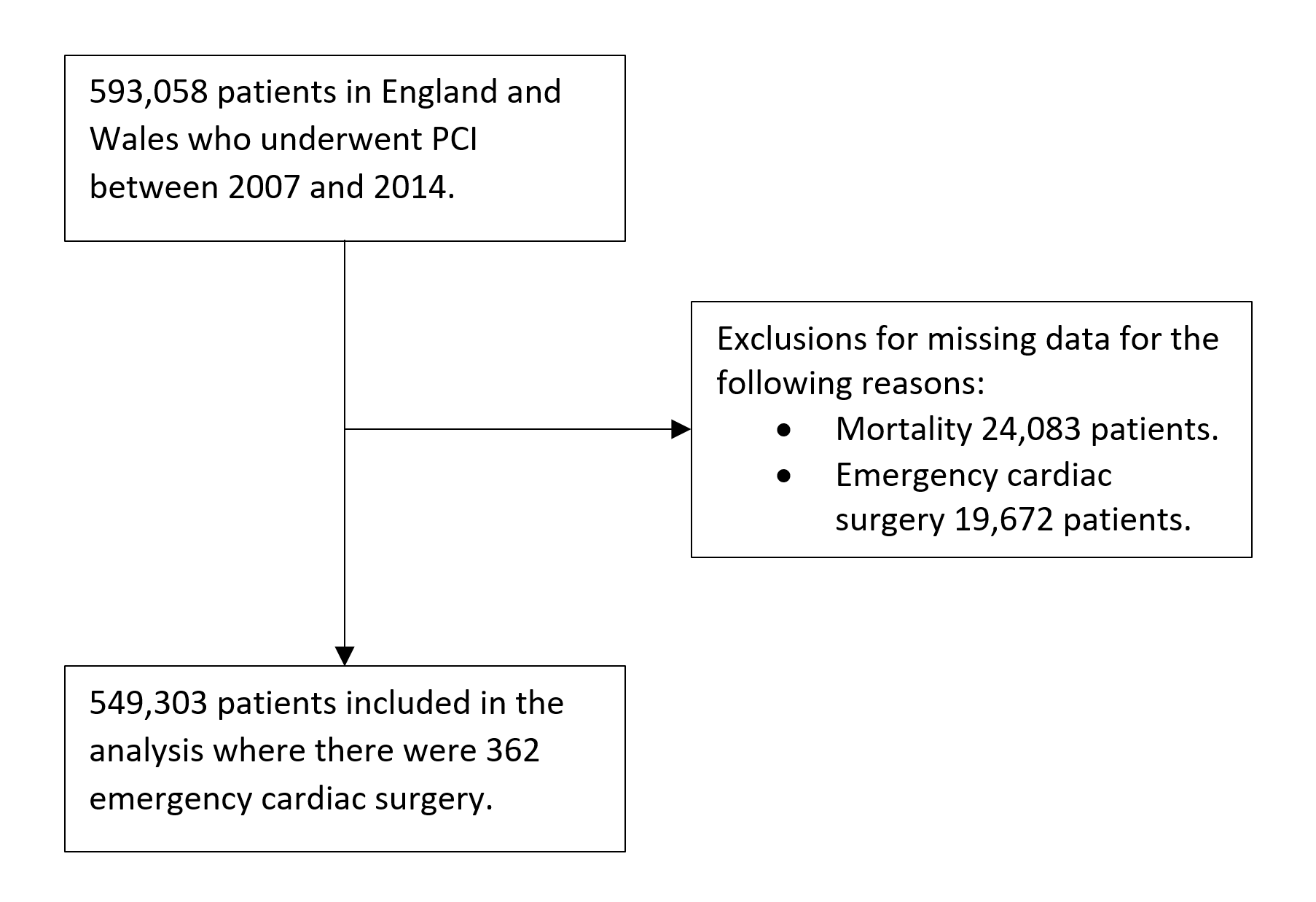 Figure 2: Changes in rates of emergency cardiac surgery over time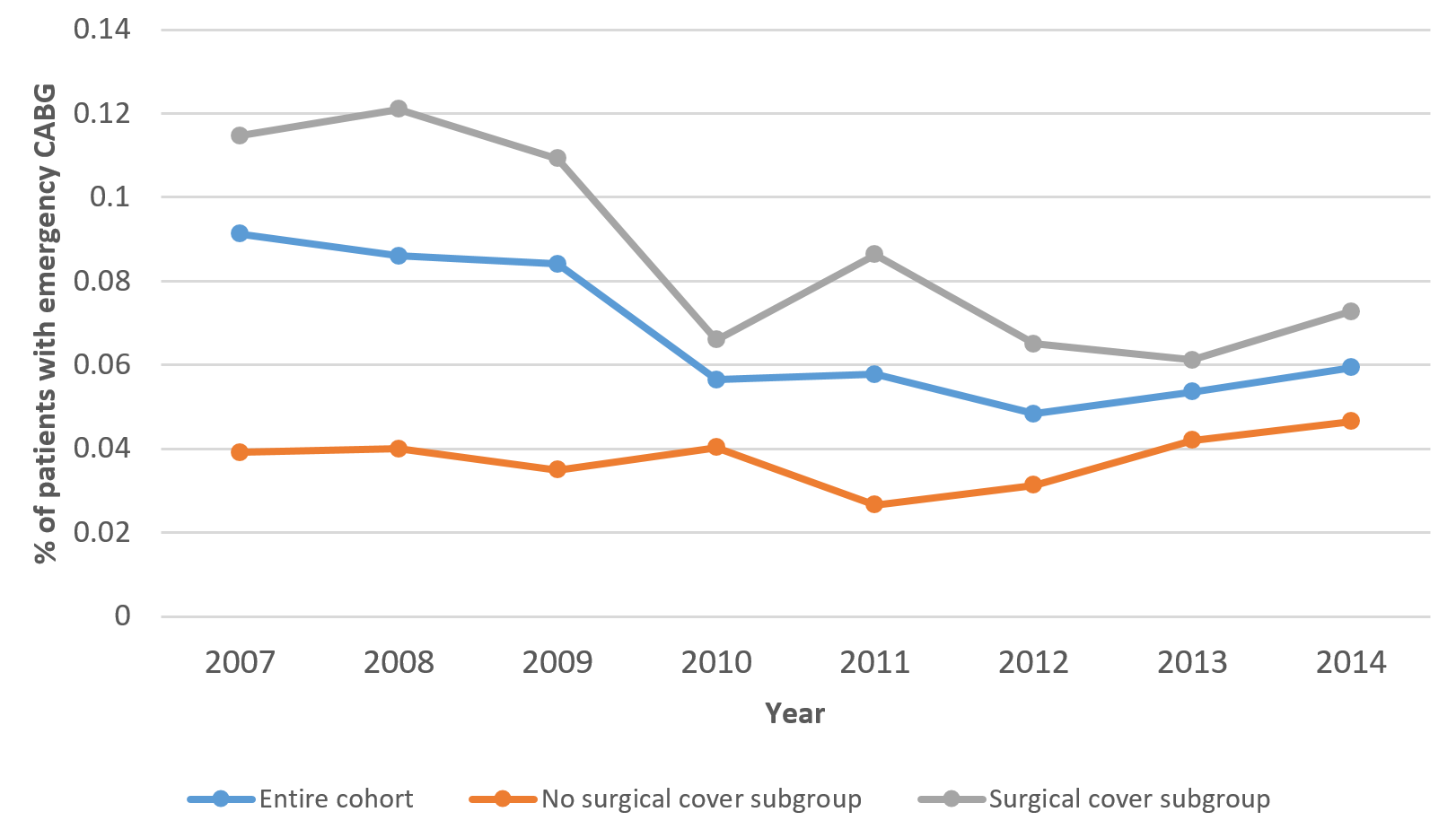 Figure 3: Rate of 30-day mortality among subgroups of patients with emergency cardiac surgery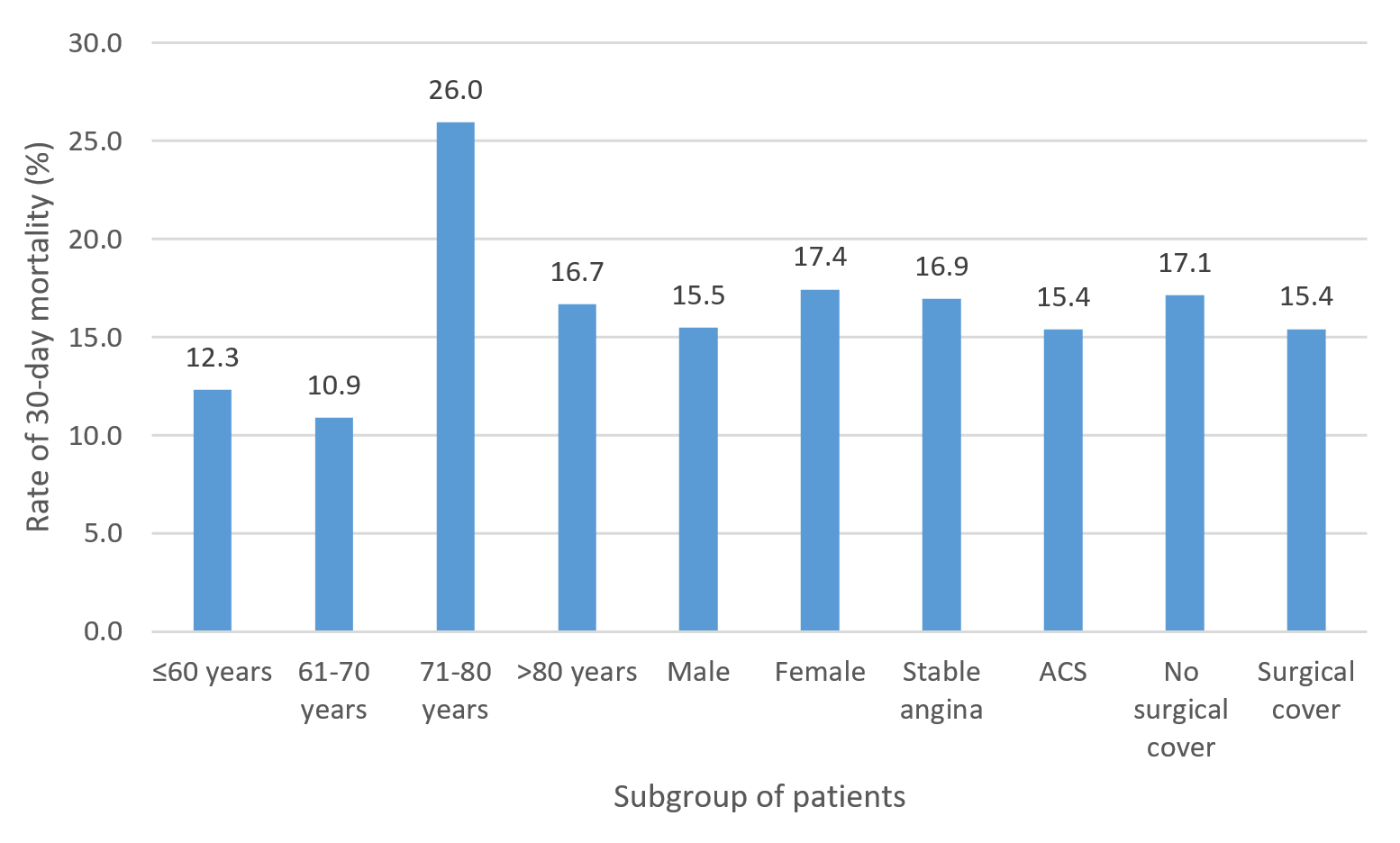 Table 1: Pre-procedural characteristics and baseline treatmentsCABG=coronary artery bypass graft, CTO=chronic total occlusion, LMS=left main stem, MACCE=major adverse cardiovascular and cerebrovascular event, PCI=percutaneous coronary intervention.Table 2: Complications post percutaneous coronary intervention in patients with and without emergency cardiac surgeryTable 3: Independent predictors of emergency cardiac surgery (n=428,200)Table 3: Independent predictors of emergency cardiac surgery (n=428,200)*Candidate variables in the model included age, sex, BMI, smoking, hypertension, hypercholesterolemia, previous MI, previous stroke, PVD, renal disease, valvular heart disease, previous PCI, previous CABG, radial access, cardiogenic shock, circulatory support, ventilation, diagnosis of ACS, GPI use, clopidogrel use, prasugrel use, ticagrelor use, warfarin use, thrombolysis use, year, length of stay, left main PCI, unprotected left main, rotational atherectomy, cutting balloon use, laser use, surgical cover on site, aortic dissection, coronary dissection, coronary perforation and cardiac tamponade. Only significant predictors (p<0.05) shown.CABG=coronary artery bypass graftTable 4: Mortality at 30-days and in-hospital major adverse cardiovascular events with emergency cardiac surgery*Adjusted for age, sex, BMI, smoking, hypertension, hypercholesterolemia, previous MI, previous stroke, PVD, renal disease, valvular heart disease, previous PCI, previous CABG, radial access, cardiogenic shock, circulatory support, ventilation, diagnosis of ACS, GPI use, clopidogrel use, prasugrel use, ticagrelor use, warfarin use, thrombolysis use, year, length of stay, left main PCI, unprotected left main, rotational atherectomy, cutting balloon use, laser use, surgical cover on site, aortic dissection, coronary dissection, coronary perforation and cardiac tamponade.MACCE=major adverse cardiovascular and cerebrovascular eventSupplementary Table 1: Pre-procedural characteristics and baseline treatments according to on-site or off-site surgical cover among patients with emergency cardiac surgeryCABG=coronary artery bypass graft, CTO=chronic total occlusion, LMS=left main stem, MACCE=major adverse cardiovascular and cerebrovascular event, PCI=percutaneous coronary intervention.VariableEmergency Cardiac SurgeryEmergency Cardiac Surgeryp-valueVariableNo (n=548,941)Yes (n=362)p-valueAge (year)65±1265±110.96Men74.2%69.8%0.055Body mass index (kg/m2) 28±528±50.20Smoking24.3%23.5%0.76Diabetes mellitus19.5%24.4%0.022Hypertension54.6%54.7%0.99Hypercholesterolemia56.5%54.1%0.37Previous myocardial infarction27.7%31.1%0.17Previous stroke4.0%4.4%0.74Peripheral vascular disease4.9%6.1%0.31Renal disease2.7%2.7%0.94Previous valve disease1.3%1.5%0.84Previous PCI22.7%21.0%0.44Previous CABG8.5%4.0%0.003Radial access50.0%32.0%<0.001Cardiogenic shock2.3%7.5%<0.001Circulatory support1.6%37.0%<0.001Ventilation1.6%3.3%0.016DiagnosisStable anginaACS37.4%62.6%34.8%65.2%0.32Glycoprotein IIb/IIIa inhibitor use22.2%21.6%0.77Prasugrel use4.7%4.6%0.98Ticagrelor use5.6%6.4%0.57Warfarin use1.2%	1.1%0.87Thrombolysis use5.4%3.6%0.22Surgical coverOn-site (Cover)Off-site (No cover)62.4%37.6%79.2%20.8%<0.001Severe LMS disease3.5%17.1%<0.001Severe multivessel disease31.2%52.0%<0.001Unprotected LMS1.0%1.1%0.81CTO PCI8.0%15.9%<0.001Rotational atherectomy2.2%2.5%0.73Laser0.2%0.4%0.68Cutting balloon4.0%2.8%0.3130-day mortality2.2%16.0%<0.001In-hospital MACCE1.9%14.4%<0.001Length of stay (days)2.0±5.311.2±16.5<0.001ReasonRate in emergency cardiac surgery (n=362)Rate in no emergency cardiac surgery (n=548,941)Aortic dissection15 (4.1%)222 (0.04%)Coronary dissection117 (32.3%)8,643 (1.6%)Coronary perforation39 (10.8%)1,600 (0.3%)Cardiac tamponade23 (6.4%)463 (0.08%) ReasonRate in emergency cardiac surgeryRate in emergency cardiac surgeryAortic dissectionNo aortic dissection15/237 (6.3%)347/549,066 (0.06%)15/237 (6.3%)347/549,066 (0.06%)Coronary dissectionNo coronary dissection117/8,760 (1.3%)245/540,543 (0.05%)117/8,760 (1.3%)245/540,543 (0.05%)Coronary perforationNo coronary perforation39/1,639 (2.4%)323/547,664 (0.06%)39/1,639 (2.4%)323/547,664 (0.06%)Cardiac tamponadeNo cardiac tamponade23/486 (4.7%)339/548,817 (0.06%)23/486 (4.7%)339/548,817 (0.06%)VariableOdds ratio (95% CI)p-valueAge (per year)0.98 (0.97-1.00)0.010Diabetes mellitus1.57 (1.15-2.15)0.005Previous CABG0.28 (0.13-0.60)0.001Radial access0.61 (0.45-0.82)0.001Cardiogenic shock0.43 (0.25-0.72)0.001Circulatory support39.20 (27.75-55.36)<0.001Glycoprotein IIb/IIIa inhibitor use0.43 (0.30-0.62)<0.001Year 2012 vs 20070.56 (0.32-0.98)0.042Length of stay (per day)1.03 (1.03-1.04)<0.001Surgical cover on-site2.15 (1.56-2.97)<0.001Aortic dissection28.39 (14.59-55.26)<0.001Coronary dissection18.50 (13.60-25.18)<0.001Coronary perforation7.86 (4.27-14.46)<0.001Cardiac tamponade6.77 (3.13-14.66)<0.001OutcomeUnadjusted OR (95% CI)Adjusted OR (95% CI) 30-day mortality8.61 (6.50-11.41) (n=549,303)4.41 (2.94-6.62) (n=428,200)In-hospital MACCE8.64 (6.42-11.64) (n=549,295)1.63 (1.07-2.48) (n=428,192)VariableSurgical coverSurgical coverp-valueVariableOn-site (n=266)Off-site (n=70)p-valueAge (year)64±1166±9.40.24Men69.8%75.7%0.33Year2007200820092010201120122013201415.8%16.9%15.0%9.4%12.4%
9.8%9.4%
11.3%7.1%10.0%10.0%12.9%10.0%12.9%17.1%20.0%0.064Body mass index (kg/m2)28.0±5.027.6±3.80.69Smoking22.6%26.2%0.55Diabetes mellitus24.1%25.0%0.88Hypertension54.5%53.1%0.84Hypercholesterolemia53.7%53.1%0.93Previous myocardial infarction30.8%33.8%0.63Previous stroke4.3%1.6%0.31Peripheral vascular disease5.5%7.9%0.46Renal disease3.2%0%0.14Previous valve disease0.8%4.8%0.023Previous PCI21.5%22.7%0.83Previous CABG4.2%4.6%0.91Radial access33.5%32.3%0.86Cardiogenic shock7.0%10.6%0.33Circulatory support36.8%42.9%0.36Ventilation3.4%3.1%0.89DiagnosisStable anginaACS35.1%64.9%34.9%65.2%0.97Glycoprotein IIb/IIIa inhibitor use19.7%28.8%0.12Prasugrel use5.3%2.5%0.58Ticagrelor use4.3%14.0%0.008Warfarin use1.0%1.7%0.63Thrombolysis use4.1%2.4%0.61Severe LMS disease10.7%19.1%0.14Severe multivessel disease50.0%52.4%0.73Unprotected LMS1.1%1.4%0.84CTO PCI13.8%24.2%0.046Rotational atherectomy2.9%1.7%0.60Laser0.5%0%0.59Cutting balloon3.3%1.7%0.5030-day mortality15.4%17.1%0.72In-hospital MACCE17.0%5.7%0.018Length of stay (days)13.7±18.13.2±7.5<0.001